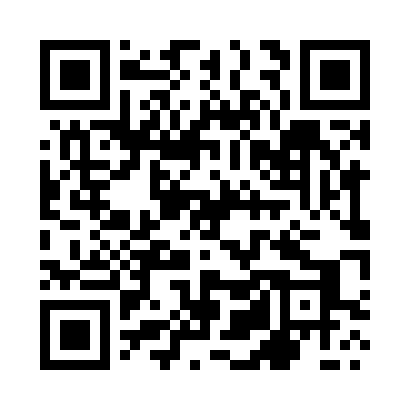 Prayer times for Jagodki, PolandMon 1 Apr 2024 - Tue 30 Apr 2024High Latitude Method: Angle Based RulePrayer Calculation Method: Muslim World LeagueAsar Calculation Method: HanafiPrayer times provided by https://www.salahtimes.comDateDayFajrSunriseDhuhrAsrMaghribIsha1Mon4:256:1812:465:147:159:012Tue4:226:1612:465:157:169:033Wed4:206:1412:455:167:189:054Thu4:176:1212:455:177:199:075Fri4:146:1012:455:187:219:096Sat4:126:0812:455:197:229:117Sun4:096:0612:445:207:249:138Mon4:066:0412:445:227:259:169Tue4:046:0112:445:237:279:1810Wed4:015:5912:445:247:299:2011Thu3:585:5712:435:257:309:2212Fri3:555:5512:435:267:329:2413Sat3:525:5312:435:277:339:2614Sun3:505:5112:435:287:359:2915Mon3:475:4912:425:297:369:3116Tue3:445:4712:425:307:389:3317Wed3:415:4512:425:317:399:3518Thu3:385:4312:425:327:419:3819Fri3:355:4112:415:337:439:4020Sat3:335:3912:415:347:449:4221Sun3:305:3712:415:357:469:4522Mon3:275:3512:415:367:479:4723Tue3:245:3312:415:377:499:5024Wed3:215:3112:405:387:509:5225Thu3:185:3012:405:397:529:5526Fri3:155:2812:405:407:539:5727Sat3:125:2612:405:417:5510:0028Sun3:095:2412:405:427:5610:0229Mon3:065:2212:405:437:5810:0530Tue3:035:2012:405:447:5910:07